3010 Become the Machine Essay, Poetry, Short Story Contest Entry Form www.becomethemachine.netType or print legibly Deadline for receipt of entries: May 5, 2021 Email or Mail Entries to:FLYSHOCREATIVE@GMAIL.COM	FLYSHO CREATIVE, LLC
8325 E. Jefferson, Detroit, MI 48214 Student’s Name_________________________________________________________________________Age_____________Student’s Mailing Address_________________________________________________________________________________ City/State/Zip_______________________________________________________ Home Phone (_______)_________________  Grade: ________      Sex: (Please Circle)      F   M  Entry Category: (Please Circle)   	Essay     	 	Poem      		Short Story Title__________________________________________________________________________________________________ Number of Words ______________ Word count range: minimum-150, maximum-500 PLEASE BE SURE TO INCLUDE A LEGIBLE AND WORKING EMAIL ADDRESS! We use email to communicate with entrants, including providing feedback, notifying winners and letting families know when stories have been received! I acknowledge that I have read the contest rules & regulations prior to signing this and that I understand the rules. Required: Parent/Guardian Signature ____________________________________Email address: _________________________________Printed Name____________________________________________________________________________Date______________________Mailing Address: (If different than the above address)_________________________________________________________________________________________________________________ City/State/Zip_____________________________________________________________ Phone (_______)___________________________ Optional for School-Related Entry: Teacher Signature _________________________________________________ Email address:____________________________________ Printed Name______________________________________________________________________________________________________School Name______________________________________________________________________________________________________School Mailing Address______________________________________________________________________________________________City/State/Zip ___________________________________________________ School Phone (_______)_______________________________3010: Become the Machine Essay, Poetry, and Short Story Contest RulesThe 3010: Become the Machine Essay, Poetry, and Short Story Contest is administered by FLYSHO Creative, LLC. The Contest begins on February 5, 2019 and ends on May 5, 2020. This Contest consists of two (2) rounds of judging: (1) the in-house judging, and (2) the selected panel judging. 10-20 stories at each grade level will be selected as outstanding stories for that grade level. Those stories will be judged by a second panel of judges. A first, second and third place winner will be selected for each grade level. Those stories will be awarded an Outstanding Achievement Award. The remaining stories in each judging group will be awarded an honorable mention. The first place winners at each grade level will be judged to determine the grand prize winner. MANY WILL ENTER. A SINGLE GRAND PRIZE WILL BE AWAARDED. RUNNERS-UP PRIZES WILL BE AWARDEWD TO THE 2ND and 3rd PLACE FINISHERS. Eligibility & Entry Guidelines Entrants must be children in grades 6 - 12. Only one entry per person will be accepted in this Contest; all subsequent entries will be disqualified. Only single author stories qualify (no co-authored stories). Story must be original work of the student Stories must be fact Students who can’t write may dictate their story to be printed or typed Profane language is prohibitedAny failure to adhere to these Contest Rules may result in disqualification from the Contest. . Word Count Requirement Stories and essays must have a minimum of 350 words and a maximum of 500 words. The word count includes “a,” “an,” and “the,” Text must be printed or written legibly or typed. Children who cannot write may dictate their story to be printed, written legibly or typed. Non-English text must be translated on the same page and the translated text (English text) must adhere to word count. Stories submitted by mail must be created on one side of the paper and numbered Official Entry Form Each entry must include the official Contest Entry Form, with the required signature of a parent/guardian (and, if appropriate, the optional signature of the sponsoring teacher), consenting to allowing their child/ward to enter the Contest, confirming that the story is original, and granting certain rights to the entry materials. The entry form must be completed and legible to be eligible. Judging, Awards & Notification Stories will be judged based on: Creativity and originality of plot and/or themes Story structure and use of literary devices All decisions of the judges are final and binding and not subject to appeal or review. Return of Entries FLYSHO CREATIVE will not return entries submitted via mail. FLYSHO CREATIVE is not responsible for late, lost, stolen, misdirected, damaged, mutilated, incomplete, returned, or illegible entries, or postage-due mail. Rights Associated with Contest Submission of the Entry Form constitutes permission from the participant’s parent/legal guardian for FLYSHO CREATIVE to use the participants’ name, likeness, biographical information, information and materials contained in the Entry Form, photographs, and any statements or remarks made about the Contest in advertising and promotion without further compensation or permission, except where prohibited by law. All entries, and any copyrights therein, become the sole property of FLYSHO CREATIVE. By entering, entrants’ parent/legal guardian agree to abide by the above stated rules, and warrant that their child’s/ward’s entry is their original work and does not infringe upon or violate rights of any third party, and grant to FLYSHO CREATIVE the right to edit, publish, promote, and otherwise use their entry materials without permission, notice or compensation. No royalties will be paid at this or any time. By submitting an entry and Entry Form, each participant’s parent/legal guardian, on behalf of the participant, agrees to assign all right, title, and interest in and to the entry and Entry Form to FLYSHO CREATIVE and warrants that the participant’s parent/legal guardian has the authority to assign such right, title, and interest. In the event that any applicable law requires certain formalities to be fulfilled to effectuate such grant of rights, each participant (and parent or guardian) agrees to cooperate with FLYSHO CREATIVE to achieve fulfillment of such formalities. By submitting an Entry Form, each participant’s parent/legal guardian, on behalf of participant, agrees to be bound by these Contest Rules. Each participant’s parent/legal guardian, on behalf of the participant, agrees to release and hold FLYSHO CREATIVE, and its employees, officers, directors, shareholders, agents, representatives, subsidiaries, parent companies, or other affiliated companies harmless from any and all damages, losses, claims and liabilities arising out of participation in the Contest or resulting from acceptance or claiming of any prize hereunder. FLYSHO CREATIVE reserves the right, in its sole discretion, to terminate, suspend or otherwise cancel the Contest at any time. Income and all other taxes are the responsibility of the prize recipient. FLYSHO CREATIVE is not responsible for any expenses incurred in connection with participation in the Contest. Privacy: Unless otherwise specified, any and all information connected in connection with this Contest will be used by FLYSHO CREATIVE solely for the purpose of administering and promoting the Contest. Contest Sponsors: 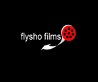 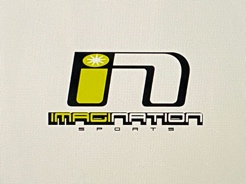 